Figure 2—source data 1 – Mass spectrometry data.  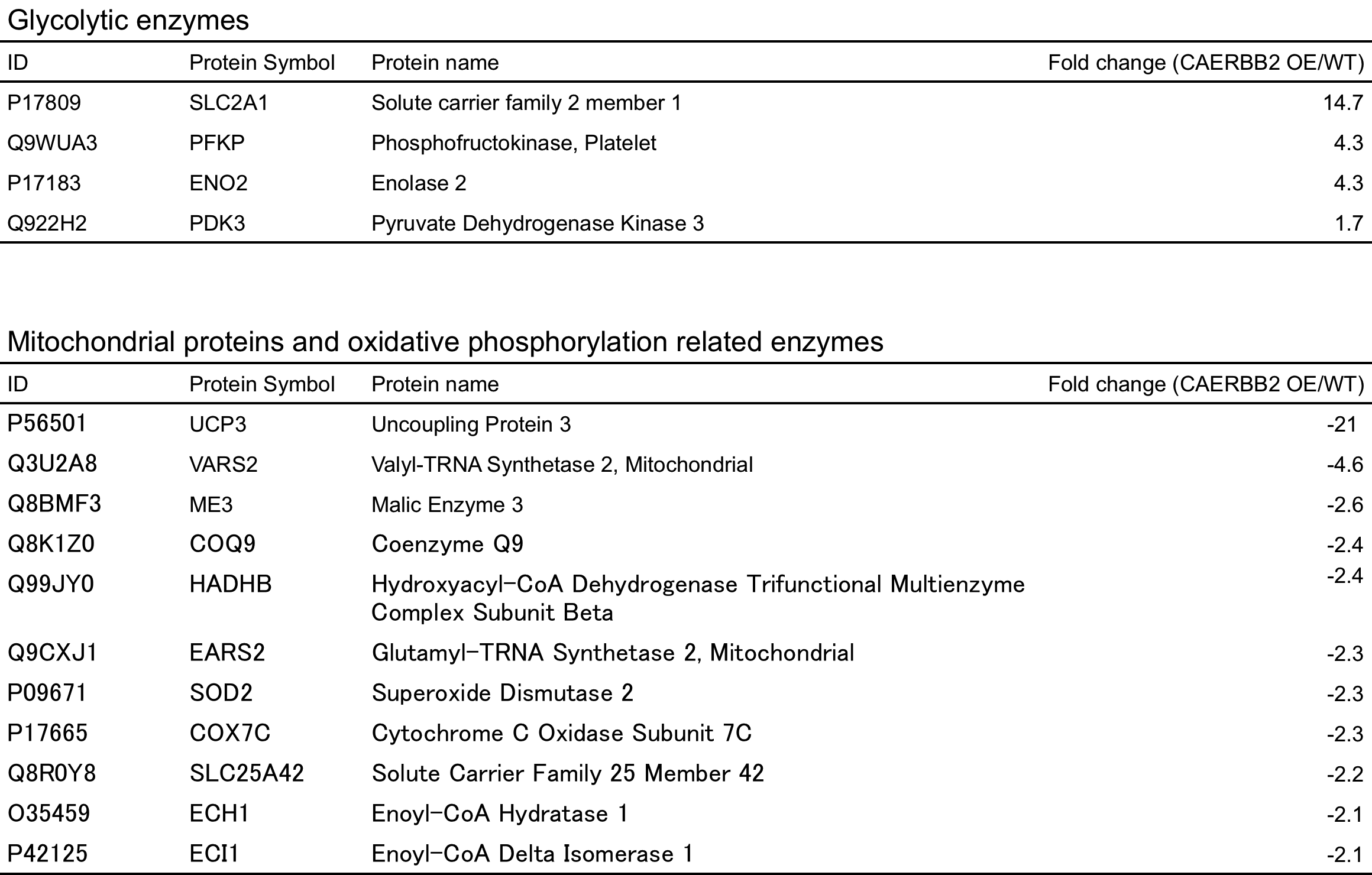 